Trabajo en grupo: Reflexiones sobre un programa de prevención de la VG en Ruanda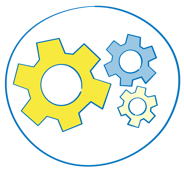 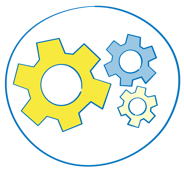 Duración prevista: 20 minutosObjetivo: profundizar la comprensión de las personas participantes sobre cómo pueden aplicarse los principios de la VG en los programas de prevención de la VG y fomentar la reflexión sobre la transformación de las normas sociales y de género perjudicialesMuestre el siguiente video: http://www.youtube.com/watch?v=XN07X6Vjk_I (video en el idioma local, sin subtítulos en español disponibles). Divida a las personas participantes en grupos.Deje que las personas participantes reflexionen sobre las siguientes preguntas en grupos:¿Cuáles son las causas fundamentales de la VG en esta situación?¿Cuáles son los factores que contribuyen a la VG en esta situación?A la vista de este video, ¿qué puede decirnos de los principios de prevención antes mencionados?En su opinión, ¿hasta qué punto ha conseguido este programa hacer frente a las normas sociales y de género perjudiciales?Anime a los grupos a utilizar un rotafolio si lo desean.Deje tiempo al final para que los grupos comenten en sesión plenaria, para presentar las principales observaciones y respuestas a las preguntas. Consideraciones básicas:Las normas sociales y de género perjudiciales y la discriminación son las causas fundamentales de la VG: se percibe que las niñas tienen menos valor, se culpa a las mujeres por el sexo de sus bebés, se considera que los maridos tienen derecho a dominar a sus esposas y se trata a las mujeres como inferiores a los hombres.Los factores que contribuyen a la VG incluyen la pobreza, la presión de otros miembros de la comunidad, el abuso del alcohol y la falta de conocimientos sobre cuestiones de salud reproductiva.Éxito del programa: según los comentarios de Fidele, parece que sigue creyendo que las niñas tienen menos valor que los niños. Uno de los puntos clave que dice haber aprendido del programa es que es el cromosoma del hombre el que determina el sexo del niño, en lugar de que él entienda y crea que las niñas deben considerarse iguales a los niños. Por lo tanto, es posible que el programa no haya transformado eficazmente las normas sociales y de género perjudiciales.